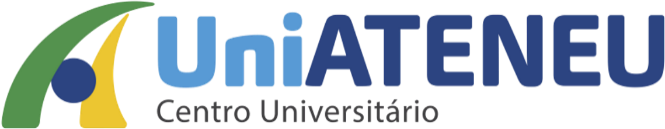 ADITIVO AO TERMO DE COMPROMISSO DE ESTÁGIOAditamento ao Termo de Compromisso de Estágio celebrado em xx/xx/20xx no qual figuram como empresa concedente a XXXXXXXXXXX, localizada endereço em Fortaleza/CE, UniAteneu como Instituição de Ensino e como estagiário (a) XXXXXXXXXXXXX, regularmente matriculado (a) no Curso de XXXXXXXXXXX, todos devidamente qualificados no instrumento ora aditado, em observância à Lei n.º 11.788/2008, nos seguintes termos:CLÁUSULA PRIMEIRAEste Termo Aditivo prorroga o período de estágio de 00/00/20xx a 00/00/20xx.CLÁUSULA SEGUNDAPermanecem inalteradas todas as demais disposições do Termo de Compromisso de Estágio ora aditado, naquilo que não colidirem com as presentes disposições. E, por estarem de inteiro e comum acordo com as condições e dizeres deste termo aditivo, as partes firmam o presente documento em três vias de igual teor.Fortaleza - CE, 00 de XXXXXXX de 20xx.___________________________                                _________________________      UNIDADE CONCEDENTE                                                ESTAGIÁRIO___________________________INSTITUIÇÃO DE ENSINO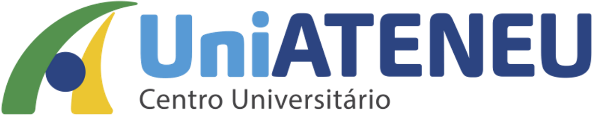 ANEXOPLANO DE ATIVIDADES DE ESTÁGIOO Plano de atividades deve ser compatível com a área de formação do estudante e elaborador em acordo com este, a parte concedente e a Instituição de Ensino. Integra o TCE. A partir desse plano, será elaborado o Relatório de atividades, com vista obrigatória ao estagiário, a ser entregue à Instituição de Ensino nos prazos assinalados acima e ao término do estágio.Atividades/atribuições que serão desempenhadas no estágio.- - - - - - _______________________________________Assinatura do Supervisor do estágio na empresa_______________________________________Assinatura do Professor Orientador do estágio naInstituição de EnsinoNome do estagiário:Curso:	Período do estágio:xx / xx / xx      a     xx / xx / xxRelatório de atividades será:(   ) Bimestral               (  x ) Semestral Modalidade do estágio:(   ) Obrigatório            (  x ) Não obrigatório